ΠΙΝΑΚΑΣ ΑΠΟΦΑΣΕΩΝ 25ης ΣΥΝΕΔΡΙΑΣΗΣ ΤΟΥ ΔΗΜΟΤΙΚΟΥ ΣΥΜΒΟΥΛΙΟΥΣτο Ψυχικό την 11ην του μηνός Οκτωβρίου του έτους 2023 ημέρα της εβδομάδας Τετάρτη και από  ώρα 10:00΄πμ έως 12:00΄πμ, το Δημοτικό Συμβούλιο αποτελούμενο από τους:Σινανιώτου Χαρίκλεια 	        ΠρόεδροΔελακουρίδη Ιωάννη                 ΑντιπρόεδροΠαλαιολόγου Μαρία-Χριστίνα      ΓραμματέαΖέππου-Χαρλαύτη ΕλένηΒυθούλκα-Χατζηγεωργίου ΣοφίαΖερβό Νικόλαο  Πανταζή Παυλίνα-Βασιλική  Παπαχρόνη Γεώργιο  Φωτιάδη Δημήτριο Σαϊα Αλις - ΑλίκηΞυριδάκη ΠαντελήΧαροκόπο Παντελή  Πετρίτση-Μουράντ Αικατερίνη  Ζαφρακοπούλου ΣοφίαΑλεξοπούλου ΑικατερίνηΣαμαρόπουλο Βύρωνα - ΠαύλοΜαζαράκη Γεράσιμο-ΑλέξανδροΧανακούλα ΑθανάσιοΤρέζου Μαρία-ΕλένηΚανελλάκη ΝικόλαοΚαβαλάρη ΙωάννηΓκιζελή ΑλίκηΜπονάτσο Χαράλαμπο  Δημουλά Ελισσάβετ-Ελένη Νάκα Αριστείδη Καρατζά Ζαφειρία (Ζαφειρίνα)Μαρούδα Δημήτριο-Κωνσταντίνοσυνήλθε σε κατεπείγουσα συνεδρίαση - δια περιφοράς, μετά από την με αριθμ. πρωτ. 16234/10-10-2023 έγγραφη πρόσκληση της Προέδρου κ. Σινανιώτου Χαρίκλειας που επιδόθηκε σύμφωνα με τις διατάξεις του άρθρου 67 παρ. 5 του Ν. 3852/2010 όπως τροποποιήθηκαν από το άρθρο 74 του Ν. 4555/2018, για λήψη απόφασης επί του μοναδικού θέματος  ημερήσιας διάταξης.Η έκτακτη συνεδρίαση συνίσταται στο γεγονός ότι κρίνεται αναγκαία η άμεση λήψη απόφασης για την παραχώρηση χώρου και άδεια διέλευσης κατά μήκος της Μαραθώνιος Διαδρομής στα όρια του Δήμου Φιλοθέης – Ψυχικού του Αυθεντικού Μαραθώνιου Αθήνας.Η συνεδρίαση πραγματοποιήθηκε με τη μέθοδο της δια περιφοράς.Πριν από την έναρξη της συνεδρίασης διαπιστώθηκε ότι επί συνόλου είκοσι επτά (27) Δημοτικών Συμβούλων έστειλαν απάντηση είκοσι ένα (21) ήτοι : η πρόεδρος του Δημοτικού Συμβουλίου κ. Σινανιώτου Χαρίκλεια και οι δημοτικοί σύμβουλοι κ.κ. Ζέππου – Χαρλαύτη Ελένη, Βυθούλκα Χατζηγεωργίου Σοφία, Ζερβός Νικόλαος, Πανταζή Παυλίνα-Βασιλική, Παπαχρόνης Γεώργιος, Παλαιολόγου Μαρία-Χριστίνα, Φωτιάδης Δημήτριος, Σαία Αλις - Αλίκη, Ξυριδάκης Παντελής, Πετρίτση-Μουράντ Αικατερίνη, Αλεξοπούλου Αικατερίνη, Σαμαρόπουλος Βύρων – Παύλος, Μαζαράκης Γεράσιμος-Αλέξανδρος, Τρέζου Μαρία-Ελένη, Κανελλάκης Νικόλαος, Γκιζελή Αλίκη, Μπονάτσος Χαράλαμπος, Δημουλά Ελισσάβετ-Ελένη, Νάκας Αριστείδης και Καρατζά Ζαφειρία (Ζαφειρίνα) και δεν έστειλαν απάντηση εντός του καθορισμένου χρόνου έξι (6) ήτοι: οι κ.κ. Χαροκόπος Παντελής, Ζαφρακοπούλου Σοφία, Δελακουρίδης Ιωάννης, Χανακούλας Αθανάσιος, Καβαλάρης Ιωάννης και Μαρούδας Δημήτριος – Κωνσταντίνος. Οι ανωτέρω αναφερόμενοι δημοτικοί σύμβουλοι ενέκριναν ομόφωνα τον κατεπείγοντα χαρακτήρα της έκτακτης - δια περιφοράς συνεδρίασης και ακολούθως ενέκριναν ομόφωνα το θέμα της Ημερήσιας Διάταξης με ηλεκτρονικό μήνυμα κατά το χρονικό διάστημα από 10:00’ πμ έως 12:00’ πμ της 11ης Οκτωβρίου 2023 και τα ηλεκτρονικά μηνύματά τους καταχωρήθηκαν στο αρχείο του Δήμου στον σχετικό φάκελο του Δημοτικού Συμβουλίου προκειμένου να συνταχθούν ο πίνακας, η απόφαση και το πρακτικό της συνεδρίασης.Στη κατεπείγουσα – δια περιφοράς συνεδρίαση τήρησε πρακτικά η υπάλληλος του Δήμου κ. Μάντακα Στυλιανή. ΘΕΜΑ ΜΟΝΑΔΙΚΟ ΗΜΕΡΗΣΙΑΣ ΔΙΑΤΑΞΗΣ ΑΠΟΦ. 192Λήψη απόφασης για τη σύμφωνη γνώμη για παραχώρηση χώρου και άδεια διέλευσης κατά μήκος της Μαραθώνιας Διαδρομής στα όρια του Δήμου Φιλοθέης – Ψυχικού.Εγκρίνεται ομόφωναΕγκρίνει : α) την έκτακτη – δια περιφοράς συνεδρίαση λόγω αναγκαιότητας συζήτησης του θέματος για την άμεση λήψη απόφασης για την παραχώρηση χώρου και άδεια διέλευσης κατά μήκος της Μαραθώνιος Διαδρομής στα όρια του Δήμου Φιλοθέης – Ψυχικού του Αυθεντικού Μαραθώνιου Αθήνας και β) την παραχώρηση χώρου και άδεια διέλευσης κατά μήκος της Μαραθώνιας Διαδρομής στα όρια του Δήμου Φιλοθέης – Ψυχικού και συγκεκριμένα επί της Λ. Μεσογείων από το ύψος της Λ. Δημοκρατίας έως την οδό Τζαβέλα, την Κυριακή 12/11/2023                                                           				                     Η ΠΡΟΕΔΡΟΣ	                                                                                                                     ΔΗΜΟΤΙΚΟΥ ΣΥΜΒΟΥΛΙΟΥ                                                                                                         ΣΙΝΑΝΙΩΤΟΥ ΧΑΡΙΚΛΕΙΑ (ΚΛΑΙΡΗ) 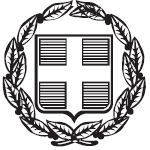 ΕΛΛΗΝΙΚΗ ΔΗΜΟΚΡΑΤΙΑΕΛΛΗΝΙΚΗ ΔΗΜΟΚΡΑΤΙΑΔΗΜΟΣ ΦΙΛΟΘΕΗΣ – ΨΥΧΙΚΟΥΔΗΜΟΣ ΦΙΛΟΘΕΗΣ – ΨΥΧΙΚΟΥΓΡΑΦΕΙΟ ΔΗΜΟΤΙΚΟΥ ΣΥΜΒΟΥΛΙΟΥΓΡΑΦΕΙΟ ΔΗΜΟΤΙΚΟΥ ΣΥΜΒΟΥΛΙΟΥ                           Ψυχικό, 11/10/2023Μαραθωνοδρόμου 95Μαραθωνοδρόμου 95                           Αριθμ. Πρωτ.: 16339ΨΥΧΙΚΟ, Τ.Κ. 154 52ΨΥΧΙΚΟ, Τ.Κ. 154 52τηλ.:210 6794000fax:210 6726081email:grammateiads@0177.syzefxis.gov.gr